Publicado en Madrid el 23/05/2022 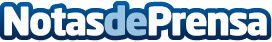 Mercedes Vegas, directora de Expansión de Schmidt, en el Top 30 influencers de Franquicias Franquicias Hoy, incluye a Mercedes Vegas Alonso en su listado de los 30 profesionales más destacados del sector, no sólo por su posición, sino también por su gran capacidad de innovación y proactividadDatos de contacto:Alicia Merino Valladilid917 286 081Nota de prensa publicada en: https://www.notasdeprensa.es/mercedes-vegas-directora-de-expansion-de Categorias: Nacional Franquicias Interiorismo Emprendedores Recursos humanos http://www.notasdeprensa.es